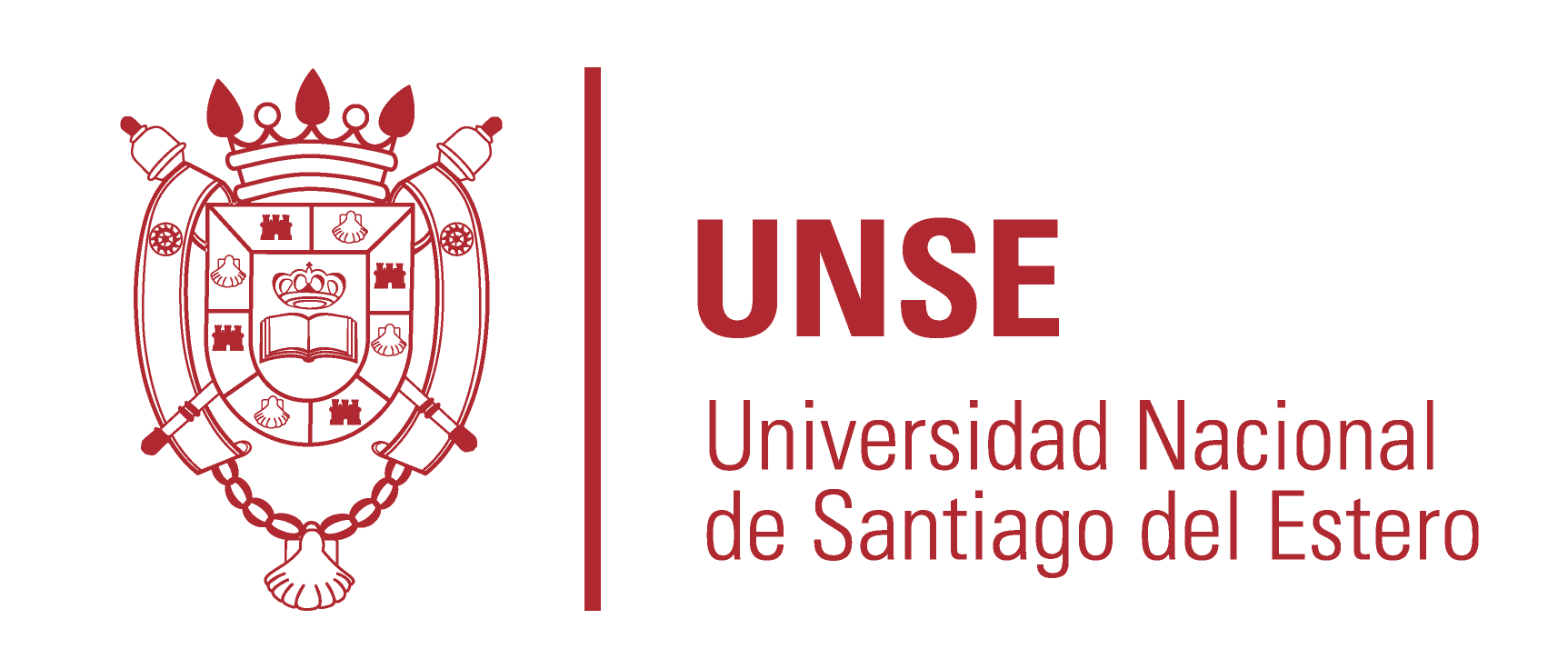 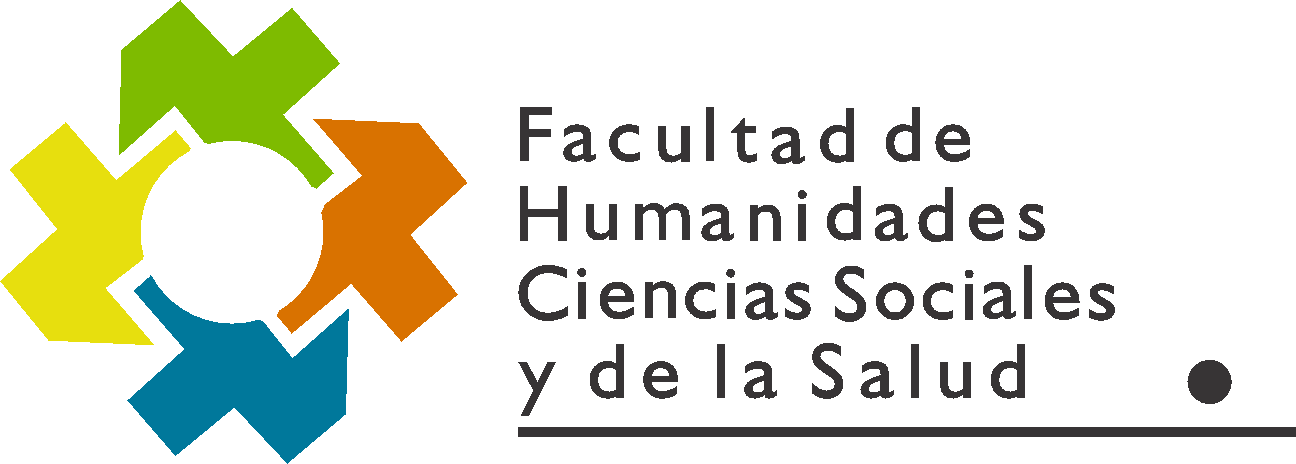 Santiago del Estero, 09 de noviembre de 2020.-RESOLUCION CD FHCSyS Nº  118/2020VISTO: 	                	El CUDAP Expte. Nº 2150/2020,  presentado por  Sofía BARCHINI, Legajo Nº 531/2014 alumna de  de  de Licenciatura en Filosofía; yCONSIDERANDO:                       Que mediante el mismo solicita autorización para el cursado  de los Espacios Curricularesr “Bilingüismo” y “Contacto Lingüístico e Interculturalidad”, de  en Educación Intercultural Bilingüe, con Mención en Lengua Quichua, en el marco de  FHCSyS Nº 406/2019	            Que dicha Resolución, en su Art. 9º  establece lo siguiente: “Se autorizará al alumno, incorporar, como espacio curricular optativo, asignaturas que actualmente se estén dictando en cualquier carrera de grado y pregrado, en el ámbito de  este caso el alumno presentará la solicitud de cursado a  de Carrera y ésta la llevará al Consejo Directivo para su aprobación, como espacio curricular.”			Que cuenta con el informe favorable de  de  de  en Filosofía y de Secretaría Académica de , cuyos informes se adjuntan a la nota de presentación			 Que en Reunión Extraordinaria Virtual de fecha 03 de noviembre de 2020, el Cuerpo resuelve, por unanimidad, autorizar la inscripción a  Sofía BARCHINI, Legajo Nº 531/2014, alumna de  de  de Licenciatura en Filosofía, a cursar como Optativa las Asignaturas  “Bilingüismo” y “Contacto Lingüístico e Interculturalidad”, de  en Educación Intercultural Bilingüe, con Mención en Lengua Quichua.   Por ello;			                                     EL HONORABLE CONSEJO DIRECTIVO DE  HUMANIDADES, CIENCIAS SOCIALES Y DE  REUNION EXTRAORDINARIA VIRTUALRESUELVEARTICULO 1º.- Autorizar la inscripción de  Elena Sofía BARCHINI, Legajo Nº 531/2014, alumna de  de  de Licenciatura en Filosofía, a cursar como Optativa las Asignaturas “Bilingüismo” y “Contacto Lingüístico e Interculturalidad”, de  en Educación Intercultural Bilingüe, con Mención en Lengua Quichua, en el marco de  Nº 409/2019, de acuerdo con los considerandos expresados en la presente Resolución.                                                                                                                         //..//..RESOLUCION CD FHCSyS Nº  118/2020.-ARTÌCULO 2º.-  Establecer que dicha inscripción deberá registrarse y reconocerse como Espacios Curriculares Optativos del Plan de Estudios de  en Filosofía, una vez que la alumna cumpla con las exigencias de aprobación de la cátedra. ARTÍCULO 3º.- Hacer saber. Notificar al Coordinador de  de Licenciatura en Filosofía, Lic. Francisco Yocca, por su intermedio a la alumna; a , Prof. Ana  María Castiglione, a las Coordinadoras Titular y Alterna de la Tecnicatura en Educación Intercultural Bilingüe, con Mención en Lengua Quichua, Lic. Silvia Sosa y Dra. Silvina Corbetta y a Dpto. Alumnos. Cumplido, archivar.GM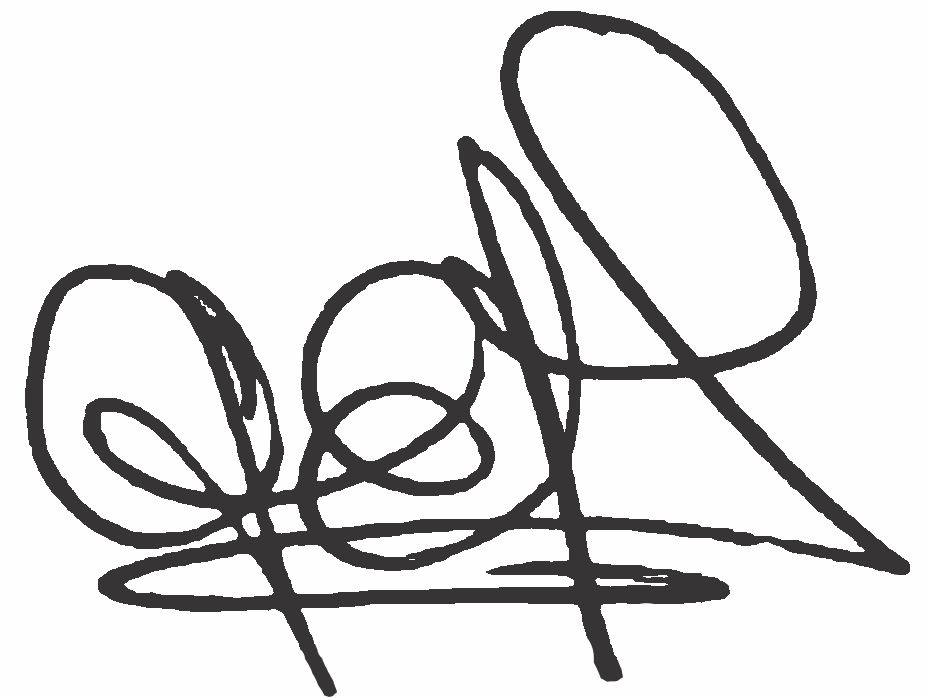 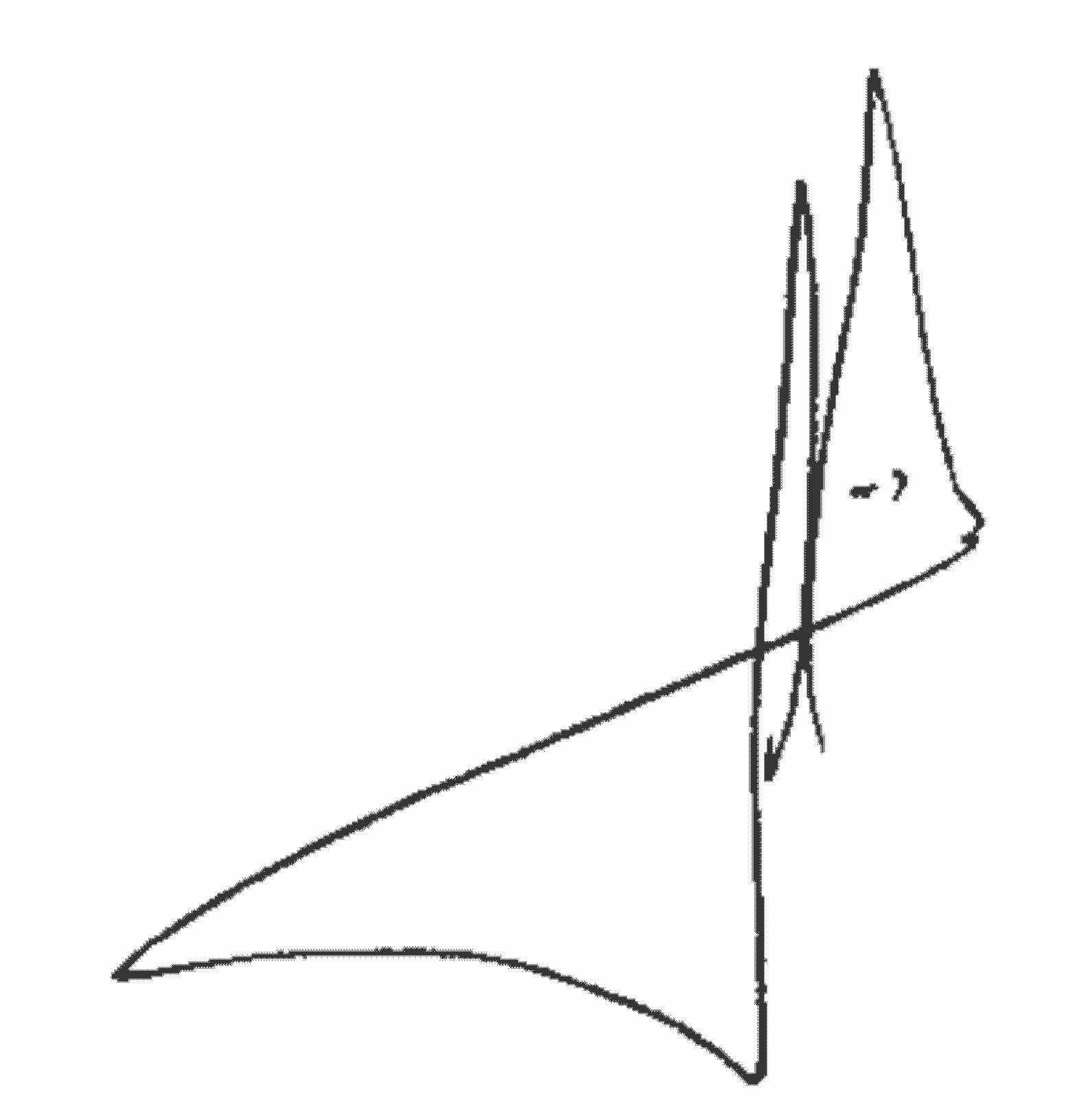 Lic. .Graciela Ferreira Soraire                                                                      Mg. Miguel Angel Curioni   Secretaria del Consejo Directivo                                                       Consejero Directivo FHCSyS-UNSE/       FHCSyS UNSE                                                                                 a cargo de la Presidencia CDFHCSyS                                                                                                                          Art.6° Res.CDHCSyS  150/1990